РАСПОРЯЖЕНИЕГЛАВЫ РЕСПУБЛИКИ САХА (ЯКУТИЯ)О СОЗДАНИИ АНТИКОРРУПЦИОННОГО ОБЩЕСТВЕННОГО СОВЕТАУПРАВЛЕНИЯ ПРИ ГЛАВЕ РЕСПУБЛИКИ САХА (ЯКУТИЯ)ПО ПРОФИЛАКТИКЕ КОРРУПЦИОННЫХ И ИНЫХ ПРАВОНАРУШЕНИЙВ целях реализации статьи 4 Закона Республики Саха (Якутия) от 19.02.2009 668-З N 227-IV "О противодействии коррупции в Республике Саха (Якутия)", пункта 3.2 Положения об Управлении при Главе Республики Саха (Якутия) по профилактике коррупционных и иных правонарушений, утвержденного Указом Главы Республики Саха (Якутия) от 07.04.2016 N 1074, для вовлечения институтов гражданского общества в реализацию антикоррупционной политики:1. Создать Антикоррупционный общественный совет Управления при Главе Республики Саха (Якутия) по профилактике коррупционных и иных правонарушений.2. Утвердить Положение об Антикоррупционном общественном совете Управления при Главе Республики Саха (Якутия) по профилактике коррупционных и иных правонарушений согласно приложению N 1 к настоящему распоряжению.3. Утвердить состав Антикоррупционного общественного совета Управления при Главе Республики Саха (Якутия) по профилактике коррупционных и иных правонарушений согласно приложению N 2 к настоящему распоряжению.ГлаваРеспублики Саха (Якутия)Е.БОРИСОВ9 ноября 2016 годаN 1184-РГПриложение N 1Утвержденораспоряжением ГлавыРеспублики Саха (Якутия)от 9 ноября 2016 г. N 1184-РГПОЛОЖЕНИЕОБ АНТИКОРРУПЦИОННОМ ОБЩЕСТВЕННОМ СОВЕТЕ УПРАВЛЕНИЯПРИ ГЛАВЕ РЕСПУБЛИКИ САХА (ЯКУТИЯ) ПО ПРОФИЛАКТИКЕКОРРУПЦИОННЫХ И ИНЫХ ПРАВОНАРУШЕНИЙI. Общие положения1.1. Настоящее Положение устанавливает задачи, функции, определяет порядок организации и осуществления деятельности Антикоррупционного общественного совета Управления при Главе Республики Саха (Якутия) по профилактике коррупционных и иных правонарушений (далее - Совет).1.2. Совет является консультативно-совещательным органом, созданным для организации взаимодействия территориальных органов федеральных органов исполнительной власти, исполнительных органов государственной власти Республики Саха (Якутия), органов местного самоуправления, институтов гражданского общества и граждан по вопросам предупреждения коррупции.1.3. Совет в своей деятельности руководствуется Конституцией Российской Федерации, Конституцией (Основным Законом) Республики Саха (Якутия), федеральными законами, законами и иными нормативными правовыми актами Российской Федерации и Республики Саха (Якутия), а также настоящим Положением.1.4. Решения Совета носят рекомендательный характер.II. Состав и структура Совета2.1. В состав Совета входят представители Общественной палаты Республики Саха (Якутия), общественных организаций (движений) Российской Федерации в Республике Саха (Якутия), институтов гражданского общества, зарегистрированных на территории Республики Саха (Якутия) (по согласованию).2.2. Совет состоит из председателя, заместителей председателя, секретаря и членов Совета.(в ред. распоряжения Главы РС(Я) от 24.07.2018 N 577-РГ)2.2.1. Председатель Совета:осуществляет общее руководство деятельностью Совета, определяет основные направления работы Совета;организует его работу в соответствии с его задачами и функциями;определяет место, время проведения и повестку дня заседания Совета;подписывает протокол заседаний Совета;представляет Совет по вопросам, относящимся к его компетенции.2.2.2. Заместитель председателя Совета:осуществляет контроль за исполнением решений, принимаемых в пределах компетенции Совета;по поручению председателя Совета или в его отсутствие исполняет полномочия председателя Совета.2.2.3. Секретарь Совета:формирует проекты повесток заседаний Совета, принимает участие в подготовке материалов по внесенным на рассмотрение Совета вопросам;информирует членов Совета о месте, времени проведения и повестке дня очередного заседания Совета;организует подготовку материалов к заседаниям Совета;ведет документацию и протокол заседания Совета;обеспечивает рассылку копий решений Совета заинтересованным лицам;осуществляет контроль за выполнением решений Совета.2.2.4. Члены Совета:вносят предложения по планам работы и проектам повесток заседаний, по порядку рассмотрения и существу обсуждаемых вопросов на Совете;знакомятся с документами и материалами, непосредственно касающимися деятельности Совета;в случае отсутствия на заседании вправе изложить свое мнение по рассматриваемым вопросам в письменной форме, которое доводится до участников заседания Совета и отражается в протоколе;осуществляют подготовку материалов к заседанию Совета по предлагаемым им к рассмотрению вопросам.2.2.5. Делегирование членами Совета своих полномочий другим лицам не допускается.2.3. Для участия в работе Совета в пределах своих полномочий могут приглашаться руководители территориальных органов федеральных органов исполнительной власти, исполнительных органов государственной власти Республики Саха (Якутия), органов местного самоуправления либо их представители, представители государственных организаций и учреждений, институтов гражданского общества, средств массовой информации.III. Основные задачи и функции Совета3.1. Содействие в координации разработки с участием представителей исполнительных органов государственной власти Республики Саха (Якутия), органов местного самоуправления, институтов гражданского общества, средств массовой информации и граждан мер по предупреждению, выявлению и последующему устранению причин и условий проявлений коррупции в Республике Саха (Якутия) и мониторингу их реализации.3.2. Рассмотрение информации о выявлении коррупциогенных факторов в проектах нормативных правовых актов Республики Саха (Якутия) и органов местного самоуправления, внесение предложений по их устранению, а также по совершенствованию практики проведения независимой антикоррупционной экспертизы нормативных правовых актов и их проектов.3.3. Содействие и участие в создании условий для повышения уровня правосознания граждан и популяризации антикоррупционных стандартов поведения, основанных на знаниях прав и обязанностей, выработка рекомендаций и предложений о совершенствовании системы антикоррупционной пропаганды, мониторинга и информирования населения по проблемам коррупции в Республике Саха (Якутия).3.4. Оказание содействия и консультации в разработке и координации выполнения мероприятий Национального плана противодействия коррупции, Плана противодействия коррупции в Республике Саха (Якутия), планов противодействия коррупции исполнительных органов государственной власти Республики Саха (Якутия), органов местного самоуправления, а также их анализ и оценка.3.5. Подготовка предложений по совершенствованию принимаемых мер по профилактике коррупционных и иных правонарушений в органах местного самоуправления Республики Саха (Якутия) и по совершенствованию их взаимодействия с территориальными органами федеральных органов исполнительной власти, правоохранительными органами, исполнительными органами государственной власти Республики Саха (Якутия), институтами гражданского общества.3.6. Оказание информационного, консультационного содействия представителям институтов гражданского общества, гражданам в проведении в соответствии с законодательством независимой антикоррупционной экспертизы нормативных правовых актов Республики Саха (Якутия), органов местного самоуправления и их проектов.3.7. Осуществление иных функций в соответствии с задачами Совета.IV. Права Совета при осуществлении своей деятельностиДля реализации задач и функций Совет вправе:4.1. Запрашивать в установленном порядке от территориальных органов федеральных органов исполнительной власти, исполнительных органов государственной власти Республики Саха (Якутия), органов местного самоуправления, институтов гражданского общества, организаций независимо от форм собственности необходимую информацию и материалы для осуществления своей деятельности.4.2. Приглашать на свои заседания представителей территориальных органов федеральных органов исполнительной власти, исполнительных органов государственной власти Республики Саха (Якутия), органов местного самоуправления, членов Общественной палаты Республики Саха (Якутия), представителей организаций и учреждений независимо от форм собственности, общественных организаций, институтов гражданского общества, средств массовой информации, специалистов для обсуждения информации о реализации антикоррупционной политики.4.3. Направлять своих представителей для участия в совещаниях, конференциях и семинарах по вопросам, связанным с противодействием коррупции.4.4. Привлекать для осуществления информационно-аналитических и экспертных работ научные и иные организации, а также отдельных ученых, специалистов и экспертов.4.5. Направлять в территориальные органы федеральных органов исполнительной власти, в исполнительные органы государственной власти Республики Саха (Якутия), органы местного самоуправления предложения по вопросам профилактики коррупции.4.6. Создавать рабочие группы по отдельным проблемам реализации антикоррупционной политики с привлечением к их работе специалистов.4.7. Представлять в Управление при Главе Республики Саха (Якутия) по профилактике коррупционных и иных правонарушений информацию о состоянии и эффективности реализации тех или иных антикоррупционных мер в Республике Саха (Якутия).V. Основные формы работы Совета5.1. Проведение заседаний по обсуждению и анализу хода реализации антикоррупционных мер в Республике Саха (Якутия) с разработкой рекомендаций по их улучшению.5.2. Изучение общественного мнения населения Республики Саха (Якутия) об уровне коррупции и эффективности принимаемых мер по борьбе с ней.5.3. Оказание консультаций институтам гражданского общества, гражданам в проведении независимой антикоррупционной экспертизы в соответствии с законодательством.5.4. Участие в разработке и реализации планов и программ, направленных на профилактику и противодействие коррупции.5.5. Проведение конференций, совещаний, семинаров, "круглых столов" по вопросам профилактики коррупции.VI. Организация работы Совета6.1. Заседания Совета проводятся по мере необходимости, но не реже 2 раз в год. Заседание ведет председатель Совета либо по его поручению заместитель председателя Совета. Заседание считается правомочным, если на нем присутствует более половины от общего количества членов Совета.6.2. Материалы к заседанию Совета представляются членам Совета не позднее чем за 5 рабочих дней до даты заседания.6.3. Решения Совета по каждому вопросу принимаются простым большинством голосов присутствующих на заседании членов Совета. При равенстве голосов принятым считается решение, за которое проголосовал председательствующий на заседании Совета.6.4. Решения Совета имеют рекомендательный характер и в течение 15 календарных дней со дня проведения заседания оформляются протоколом, который подписывается председателем Совета либо лицом, председательствующим на заседании Совета.Приложение N 2Утвержденраспоряжением ГлавыРеспублики Саха (Якутия)от 9 ноября 2016 г. N 1184-РГСОСТАВАНТИКОРРУПЦИОННОГО ОБЩЕСТВЕННОГО СОВЕТА УПРАВЛЕНИЯПРИ ГЛАВЕ РЕСПУБЛИКИ САХА (ЯКУТИЯ) ПО ПРОФИЛАКТИКЕКОРРУПЦИОННЫХ И ИНЫХ ПРАВОНАРУШЕНИЙ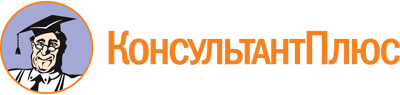 Распоряжение Главы РС(Я) от 09.11.2016 N 1184-РГ
(ред. от 24.11.2022)
"О создании Антикоррупционного общественного совета Управления при Главе Республики Саха (Якутия) по профилактике коррупционных и иных правонарушений"Документ предоставлен КонсультантПлюс

www.consultant.ru

Дата сохранения: 09.12.2022
 9 ноября 2016 годаN 1184-РГСписок изменяющих документов(в ред. распоряжений Главы РС(Я)от 24.07.2018 N 577-РГ, от 07.10.2020 N 379-РГ, от 10.06.2021 N 229-РГ,от 01.11.2021 N 526-РГ, от 20.06.2022 N 646-РГ, от 24.11.2022 N 1501-РГ)Список изменяющих документов(в ред. распоряжения Главы РС(Я) от 24.07.2018 N 577-РГ)Список изменяющих документов(в ред. распоряжений Главы РС(Я)от 20.06.2022 N 646-РГ, от 24.11.2022 N 1501-РГ)Кашперская Н.А.-директор центра поддержки предпринимательства, заместитель генерального директора государственного автономного учреждения Республики Саха (Якутия) "Центр "Мой бизнес", заместитель председателя Общественной палаты Республики Саха (Якутия), председатель (по согласованию)Николаева В.Д.-педагог дополнительного образования государственного автономного нетипового образовательного учреждения Республики Саха (Якутия) "Республиканский ресурсный центр "Юные якутяне", председатель Детской общественной организации клуб "Фемида" имени М.В. Мегежекского Республики Саха (Якутия), заместитель председателя (по согласованию)Соловьев С.Ф.-руководитель Учебного центра "Региональная школа управления" Общества с ограниченной ответственностью "Муниципальный юрист", секретарь (по согласованию)Ариносов А.С.-сопредседатель Якутского регионального отделения Общероссийской общественной организации малого и среднего предпринимательства "ОПОРА РОССИИ", член президиума Торгово-промышленной палаты Республики Саха (Якутия), индивидуальный предприниматель (по согласованию)Гребенников Н.Г.-член Общественной палаты Республики Саха (Якутия), председатель Правления общественной организации "Ассоциация ветеранов боевых действий органов внутренних дел и внутренних войск Республики Саха (Якутия)" (по согласованию)Калугин В.А.-настоятель Спасского мужского монастыря г. Якутска, благочинный Северного округа Якутской епархии (по согласованию)Корякин К.Д.-заместитель декана юридического факультета федерального государственного автономного образовательного учреждения высшего образования Северо-Восточный федеральный университет им. М.К. Аммосова" (по согласованию)Черемкин П.Н.-исполнительный директор Совета муниципальных образований Республики Саха (Якутия) - ассоциации межмуниципального сотрудничества (по согласованию)